.Intro : 32 CountsSection 1 : Side- Together (R&L)- Rocking ChairSection 2 : ¼ Turn R Jazz Box 2xSection 3 : Side- ¼ Turn L- Step Lock Step- Pivot ½ Turn R- Fwd- RecoverSection 4 : Back & Point (L&R)- Step- Lock- Step Lock StepTag 4c At Wall 11Have A Good Day…Ni Mo Zou Remix (你莫走)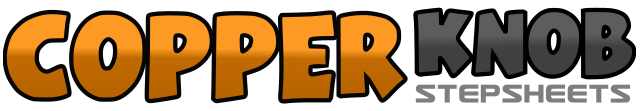 .......Count:32Wall:4Level:Beginner.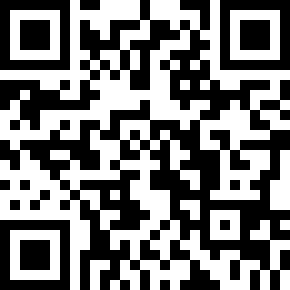 Choreographer:Heru Tian (INA) - July 2020Heru Tian (INA) - July 2020Heru Tian (INA) - July 2020Heru Tian (INA) - July 2020Heru Tian (INA) - July 2020.Music:Ni Mo Zou Remix (你莫走) (Dj Remix 2020)Ni Mo Zou Remix (你莫走) (Dj Remix 2020)Ni Mo Zou Remix (你莫走) (Dj Remix 2020)Ni Mo Zou Remix (你莫走) (Dj Remix 2020)Ni Mo Zou Remix (你莫走) (Dj Remix 2020)........1-4Step Side (Rf), Together (Rf), Step Side (Lf), Together (Lf)5-8Fwd (Rf), Recover (Lf), Back (Rf), Recover (Lf)1-4Cross (Rf), ¼ Turn R Behind (Lf),Side (Rf), Cross (Lf) Facing 3.005-8Cross (Rf), ¼ Turn R Behind (Lf),Side (Rf), Cross (Lf) Facing 6.001-2Siderock (Rf), ¼ Turn L (Lf)3&4Step (Rf), Lock (Lf), Step (Rf)5-6Fwd (Lf), ½ Turn R (Rf)7-8Step Fwd (Lf), Recover (Rf)1-2Step Back (Lf), Side Point (Rf) With Shimmy3-4Step Back (Rf), Side Point (Lf) With Shimmy5-6Step Fwd (Lf), Lock (Rf)7&8Step (Lf), Lock (Rf), Step (Lf)1-4Step Side (Rf), Together (Rf), Step Side (Lf), Together (Lf)